МБУК «ЦБС»Центральная городская библиотекаОтдел методической работы“Растения Краснодарского края занесенный в красную книгу”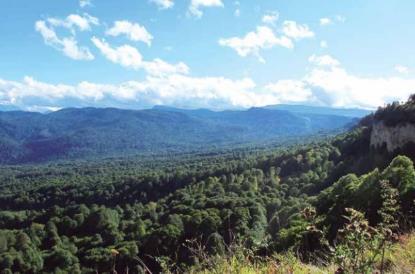 Горячий Ключ 2019Краснодарский край является уникальным регионом Российской Федерации по своеобразию своего географического положения, исключительному разнообразию природных ландшафтов, почвенных и климатических ресурсов, поверхностных и подземных вод, растительного и животного мира. Растительный покров Краснодарского края отличается большим разнообразием, что связано с комплексом природных условий, историей формирования растительности Кавказа в целомМногие растения занесены в Красную книгу Краснодарского края. Ниже представлены некоторые из них.Адонис весенний (Горицвет весенний)Адонис весенний растет в степной части с высоким травостоем. Чаще всего встречается в Восточной, Южной Европе. Редко цветок можно увидеть в Германии и Швейцарии, в этих странах адонис весенний находится на грани исчезновения. Горицвет весенний любит чернозем, балки, открытые пространства, сухой климат, невспаханные степные склоны, возвышенности. Можно его встретить и в скалистых областях, например, в Крыму. Реже встречается на опушках и полянах березовых рощ и дубрав. Адонис также произрастает в Западной Сибири, Алтайском крае, Средней Азии, на Кавказе, но в отличие от европейской части в этих регионах может цвести до середины июня.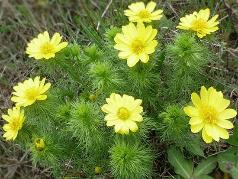 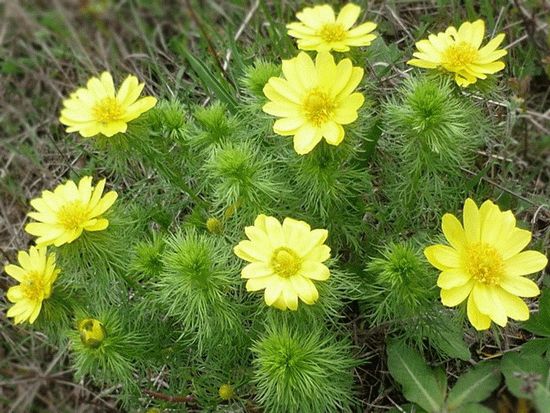 Адонис весенний имеет ярко-желтую окраску. Его плоды добавляю в различные лекарственные препараты. Помогает справиться с сердечными недугами, неврологическими проблемами и болезнями почек.Свое необычное название растение получило из мифологии Древней Греции. Адонис – имя возлюбленного Афродиты, богини любви. Этот цветок олицетворял чувство богини к мужчине. Растение имеет ярко-желтый цвет и появляется при первых лучах весеннего солнца. Средняя высота достигает 50 сантиметров. Адонис принадлежит семейству Лютиковых. В народе его часто называют Горицветом за яркую окраску.Описание цветкаВерхние листья ровные с легким изгибом на концах, нижние бурые с чешуйчатой поверхностью. Цветок находится вверху и устремлен к небу. Цветение происходит в начале апреля. 
Распространено растение преимущественно в Восточной Европе или в центральных ее частях. Для него подходит климат Краснодарского края, Кавказа, Сибири. Ему комфортно на склонах гор, известняках, на лесных опушках.
Цветок ранее не подвергаться культивации, поэтом не наблюдается его активный рост.Использование растенияАдонис занесен в Красную книгу Краснодарского края, тем не менее, он активно используется в лекарственных целях. Собирая горицвет, необходимо знать основные правила. Срывать цветки можно не чаще одного раза в пять лет, при этом, не повреждая основную часть растения.
Целебные свойства адониса были известны много лет назад. Из него готовят фармацевтические препараты, которые помогают справиться с сердечными недомоганиями, болезнями почек. Настои устраняют судороги, успокаивают нервы.Несмотря на все полезные свойства, горицвет является ядовитым растением. Лекарства, содержащие его в составе, категорически запрещены таким категориям населения:детям до 12 лет;людям, страдающим от гипертонии, болезней желудка и двенадцатиперстной кишки;пациентам, которым подтвердили атриовентрикулярную сердечную блокаду.Любое применение подобных препаратов должно проводиться под пристальным наблюдением врача.Безвременник великолепный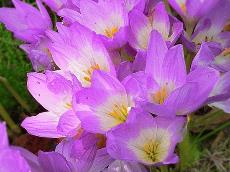 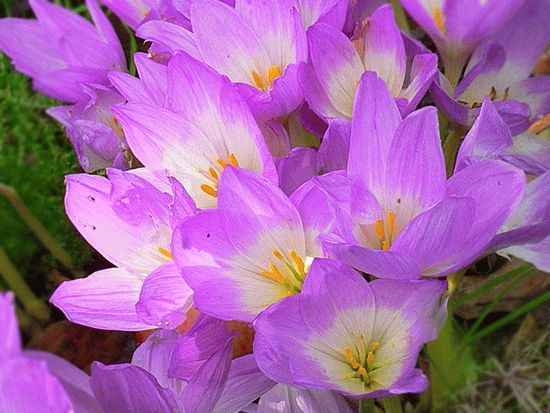 Безвременник великолепный – красивое растение семейства Лилейных. Занесен в Красную книгу Краснодарского края. Благодаря высокому содержанию гетероциклических алкалоидов, активно влияет на подавление раковых клеток в организме человека.Безвременник великолепный является представителем семейства Лилейных. Растение предпочитает субтропический климат, поэтому обитает в степях и лугах Краснодарского края, Кавказа, Грузии.Описание растенияВ высоту растение достигает 40 см. Луковица имеет продолговатую форму и размер до 5см в длину и до 3 см в ширину. У зрелого растения верхние листья мелкие, до 3,5 см. нижние – достаточно крупные и могут вырастать до 7 см. Всего у безвременника шесть листьев. В период активного цветения в сентябре-октябре растение выпускает до четырех красивых цветков.Их цвет варьирует от светло-розового до ярко-пурпурного. Для этого вида характерно осеннее опыление до появления первых морозов. После отмирания верхней части под землей в завязях всю зиму медленно зреют плоды, которые с наступлением тепла начинают активно расти. Это происходит параллельно с ростов молодых листьев.Плод имеет вид эллиптической коробочки, внутри которой созревают семена до 3 мм в диаметре. Их созревание оканчивается в июле.Полезные свойстваБезвременник с успехом используется в фармацевтике. Гетероциклические алкалоиды, содержащиеся в растении, оказывают антимитотическое действие на развитие клеточного ядра. Это свойство активно используют для лечения онкологических болезней. Раковые клетки более чувствительны к колхициновому действию безвременника, поэтому отмирание здоровых клеток происходит в минимальном количестве. На основе этого растения готовят микстуры, мази, настои и таблетки. Самостоятельный сбор безвременника и приготовление лекарства строго запрещено. Растение ядовито и может поражать кожные покровы и слизистые.Бессмертник песчаный (Цмин песчаный)Бессмертник песчаный (цмин песчаный)- растение, которое используется для приготовления настоек, отваров, таблеток в фармацевтике. Цветок обитает в местах с повышенной сухостью почвы.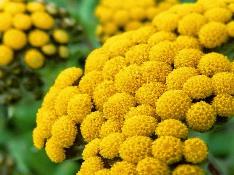 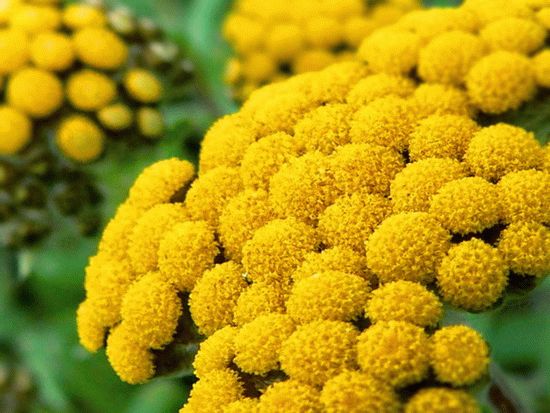 В народе бессмертник песчаный называют различными именами. Среди них, такие как цмин песчаный, сущеница, сухоцвет или даже желтые кошачьи лапки. Растение занесено в Красную книгу Краснодарского края. В последние годы отмечается уменьшение его популяции в местах обычного распространения. Относится к семейству Сложноцветных. Цмин выбирает места с сухой почвой. Замечен в Украине, России, Белоруссии и на Кавказе.Описание растенияБессмертник может достигать 30 см в высоту. Некоторые экземпляры и 60 см. Растение имеет сероватый цвет от войлочного опушения стебля. Имеет небольшую корневую систему черно-бурого цвета, которая немного ветвится. Листья распространяются поочередно ярусами. Вверху находятся молодые листья, а внизу темные старые, их форма лопатно-линейная.Цветение начинается в конце лета – в начале осени. Редко наблюдается вторичное цветение. Окрас цветков желтый, оранжевый, форма трубчатая. Они собраны наверху растения в небольшие корзинки, которые цветут каждые две недели.Мелкие плоды имеют коричневый окрас. 100 штук семян – это всего 0,05 грамм. Созревание происходит в сентябре.Размножение растения может осуществиться при разделении корневой системы, вегетативно или с помощью семян.Полезные свойстваСочетание различных компонентов бессмертника позволяет использовать его цветки и плоды в лечебных целях. Сбор растения производится в середине лета, после чего его полностью высушивают на солнце. Активно используются отвары, мази, настойки. Бессмертник песочный оказывает отхаркивающий и мочегонный эффект на организм, включен в состав обезболивающих средств. Болезни, при которых используются препараты на основе бессмертника:болезни желудка и поджелудочной;нестабильное артериальное давление;нарушение секреторной функции.Перед применением лекарственного препарата необходимо проконсультироваться с врачом.Вахта трехлистная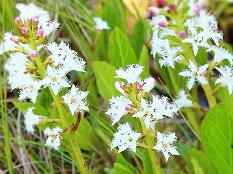 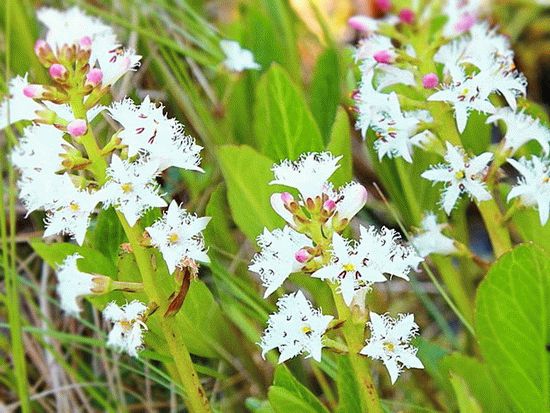 Вахта трехлистная – лекарственное растение, предпочитающее обитать недалеко от стоячих водоемов. Используется в народной медицине при заболеваниях пищеварения, задержке стула и для снижения температуры тела.Вахта трехлистная – многолетнее растение, которое растет в местах, где редко бывают люди. Тем не менее, полезные свойства известны и широко используются в фармацевтике. Свое название растение получило за наличие трех листов, возвышающихся над землей. Оно, как бы несет вахту на водоеме, возле которого растет. Растение видно издалека даже в темноте.Описание растенияТрехлистник имеет широкий ареал распространения. Он встречается в Америке, на Дальнем Востоке, на Кубани. Вахте комфортно возле торфяных болот, озер и различных стоячих водоемах. Совместно с сабельником и белокрыльником принимает участие в заторфовывании местности.В высоту трехлистник достигает не более 40 см. Стебель членистый, ползучий, корневище длинное и толстое. Листья расположены поочередно. Они плотно крепятся к стеблю у основания. Имеют овальную форму.Красивые розовато-белые, иногда фиолетовые, цветки соединены в кистевидное аккуратное соцветие размером до 7 см. Активный период цветения в начале лета.Плоды вахты собраны в округлую коробочку длиной 6-8см. Раскрывается одновременно двумя створками сразу после созревания.Полезные свойстваСо всего растения используются исключительно листья. Сбор происходит в сентябре после появления признаков зрелости у семян. Вырывать вахту с корнем категорически запрещено, это всегда приводит к гибели растения. Повторное снятие листов должно быть не ранее, чем через 3 года.Гликозиды – главные составляющие растения, необходимые в народной медицине. Их яркий вкус раздражает рецепторы языка и полости рта, вызывая выделение пищеварительного сока. Появляется аппетит, улучшается пищеварение и работа ЖКТ. Алкалоиды, содержащиеся в растении, оказывают мягкое послабляющее действие на кишечник, а также выполняют противовоспалительную функцию. Настой из трехлистника может быть использован в качестве жаропонижающего средства.Растение занесено в Красную книгу Краснодарского края.Гравилат речнойГравилат речной – дикорастущее растение, обладающее целебными свойствами. Настои из его корней принимают внутрь при разных заболеваниях.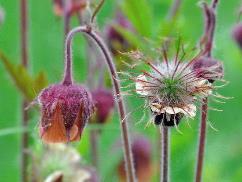 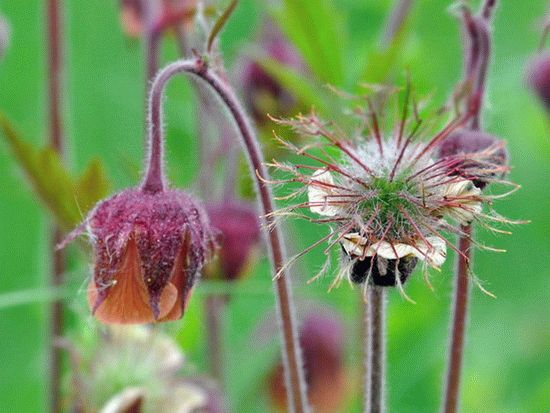 Гравилат речной – многолетнее дикорастущее растение, относящееся к семейству Розовые. В народе существует масса других названий этого представителя флоры: змеиный корень, репей, заборная трава, рябинник болотный и еще более десятка других.Описание растенияГравилат речной для произрастания выбирает места, в которых влажно и сыро: его можно встретить на берегах водоемах и в болотистой местности, на подтопленных лугах. Растение распространено в России, Средней Азии, Европе, Китае.Корневище заборной травы бурого цвета, оно толстое и ползучее. Располагается неглубоко и чаще всего просто прикрыто нижними листьями.Стебель гравилата речного прямостоячий, мощный. Может слегка ветвиться. Окраска – темно-бордовая. Кончики веток венчают соцветия.  Вырастает до 70-100 сантиметров. Листья змеиного корня поникшие, перистые. Прикорневые – на длинном черешке, стеблевые – тройчатые, короткошеечные. Цвет – зеленый.Цветет растение с мая по июнь в течение 20 дней. Цветы напоминают колокольчик диаметром до 1,5 сантиметров. Обоеполые, пятичленные. На верхушке стебля может быть от 2 до 5 соцветий. Чашечка цветка гравилата бурая, серединка кремовая с темными прожилками.Растение в июле августе дает плоды, которые имеют форму гороха и выполняют роль семянки.Полезные свойстваГравилат речной применяется в лечебных целях. Самая ценная часть растения – корневище. В нем содержатся дубильные вещества, эфирные масла, смолы, флавоноиды. Препараты с содержанием вытяжки из растения обладают кровеостанавливающим, противовоспалительным, обезболивающим и ранозаживляющим действием. Настои и отвары из корней применяют при бронхитах, дизентерии, пищевых расстройствах, головных болях, туберкулезе, воспалении почек и мочевого пузыря. Известно их влияние на повышение мужской силы. В хозяйстве корни используют как пряность, а из молодых листьев готовят салат и супы.Использование гравилата речного в лечебных целях возможно только после консультации у врача. Самолечение может быть опасным для здоровья.Растение занесено в Красную книгу Краснодарского края.Гранат обыкновенныйГранат обыкновенный - уникальное растение. Его плоды обладают множеством веществ и витаминов, полезных для здоровья.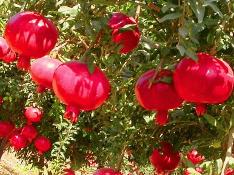 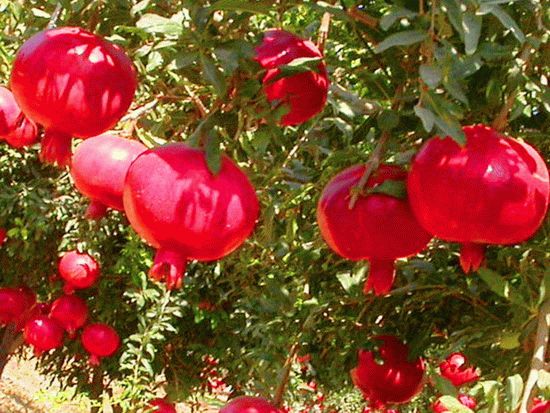 Гранат обыкновенные – представитель семейства Дербенниковых. Это кустарник или невысокое деревце, которое не теряет листву в осенне-зимний период. Растение дает съедобные плоды, а его кожура используется в лечебных целях. При надлежащем уходе гранат можно вырастить в домашних условиях.Описание растенияРодиной граната обыкновенного считается северная Африка. Его научились выращивать и на юге России, а также во всех жарких странах мира. Корневая система плодоносящего кустарника мощная и хорошо развита. Ствол неровный, сильноветвистый, побеги представляют собой тонкие иглоподобные отростки. Ветки гладкие, покрыты коричневой красной темной корой с глянцевым блеском. Листья граната обыкновенного ланцетовидной формы: продолговатые, блестящие и гладкие.В период цветения появляются сидячие ярко-красные цветы. Они расположены по одиночке или по 1-2 цветка на веточке. Цветет гранат в июле-августе.Плоды крупные, размером с яблоко, внутри 6-12 гнезд, в которых может разместиться до 700 семян. Созревают фрукты в начале зимы.Полезные свойстваСок и кожура граната обладают целебными свойствами. Они используются в народной медицине и в диетах, назначенных докторами. Сок граната обыкновенного принимают в свежем или консервированном виде в качестве витаминной добавки к основному рациону. Он увеличивает аппетит, стабилизирует работу кишечника, обладает обезболивающим эффектом и употребляется для общего укрепления организма в период болезни.Полезны и другие части граната. Из семян делают настойку, которая обладает гормонотропным действием. Дизентерийная палочка гибнет при встрече с полифенолами, содержащимися в кожуре плода граната. Соком и измельченной кожурой лечат ожоги – она имеют ранозаживляющие свойства.Запрещено лишь применение коры и корней растения – они токсины.Растение занесено в Красную книгу Краснодарского края.Девясил высокий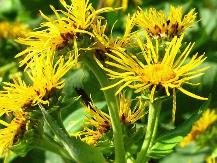 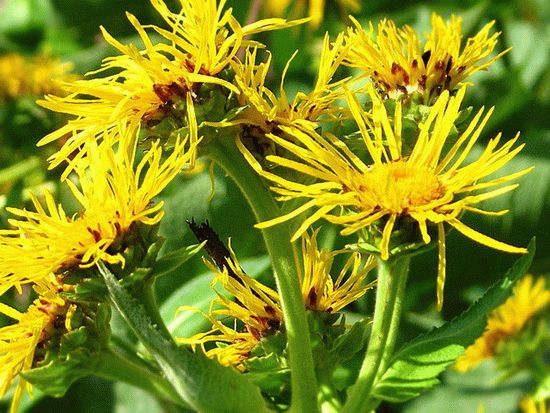 Растение девятисил высокий широко распространено на юге России на берегах рек и болот. Оно ценится за полезные свойства корневой части.В народной медицине девясил высокий применяется практически от всех болезней. Это многолетнее растение с многоотраслевой корневой системой имеет древнее название – Inula. Свое русское название он получил еще на Руси – люди приписывали ему девятью целебными силами.Описание растенияДевясил широко распространен в России. Он любит пасти во влажных местах, среди низкорослых кустарников и лиственных лесок, в долинах рек и на болотах.Корнева система развита, с множеством отростков, имеет специфический запах.Девясил высокий – прямостоячее растение, которое растет до 100-150 сантиметров. Стебель покрыт множеством мелких ворсинок, разветвляется вверху и венчается корзинками. Листья ланцетовидной формы с неравномерно зубчатыми краями, нижние крупные, верхние – мельче, продолговато-яйцевидные.  Верхняя поверхность листа зеленого цвета, низ – сероватый.В период цветения с июля по август выпускает цветки желтого цвета, их диаметр – до 8 сантиметров. В корзинке собраны семена. Плод созревает к середине осени.Полезные свойстваРастение считается лекарственным и широко применяется в народной медицине. В его корнях обнаружены смолы, лактоны, слизистые вещества, эфирное масло. Девясил высокий имеет противовирусные и антимикробные свойства. Его сок, полученный из корней, используют при заболеваниях дыхательных путей для понижения секреции бронхов. Настойка корней растения используется при гастритах, поносе, колите, язвенной болезни. Отваром протирают кожу при нейродермитах, дерматозах, мокнущих ранах. При нерегулярных менструациях, сахарном диабете, железодефицитной анемии, болезнях почек.На основе эфирных масел девясила делают кремы и мази. Девясил высокий считается действенным средством при лечении бесплодия у супружеских пар.Растение занесено в Красную книгу Краснодарского края.Диоскорея кавказскаяВ народной медицине для лечения многих заболеваний внутренних органов используются лекарственные средства, изготовленные на основе растения Диоскореи кавказской.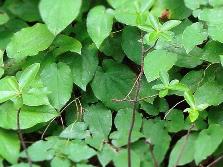 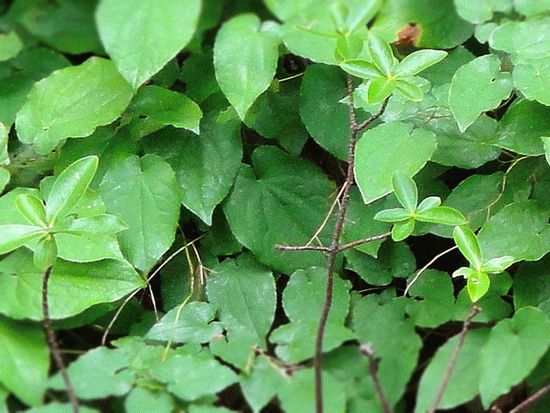 Диоскорея кавказская принадлежит к роду Диоскорей и является самым ценным лекарственным растением этого вида. Травянистая лиана – реликтовое растение, привезенное из Индии. Она занесена в Красную Книгу, что привело к необходимости культивирования лечебной травы.Описание растенияВ естественной среде диоскорея кавказская встречается в южных регионах России – Закавказье (Абхазии) и Краснодарском крае. Она растет в долинах рек, среди лиственных лесов, но больше всего любит каменистые склоны горных пород.Диоскорея кавказская – многолетник. Его голый вьющийся стебель достигает 4 метров в высоту. Корневая система разветвлена, корень горизонтальный, бурого цвета. Листья диоскореи вырастают до 6-12 сантиметров, формой напоминают сердечко, их края зазубрены. Нижняя поверхность листа покрыта мелкими ворсинками. В период цветения в мае-июне на растении появляются кисти или пазушные колосья с меленькими, неприметными цветками. Плоды представляют собой коробочку, наполненную продолговатыми семенами. Созревают они в середине августа - начале сентября.Полезнее свойстваВ народной медицине диоскорея кавказская широко применяется в лечении при гипертонии, проблемах с сердцем, атеросклерозе, аллергических дерматитах, грибковых и вирусных заболеваниях. Действенными считаются препараты на ее основе для снижения уровня холестерина и для препятствия отложения жировых бляшек на внутренних органах. Корень диоскореи кавказской используют для приготовления настоев, отваров и экстрактов. Спиртовая настойка продается в аптеках, отвар можно приготовить из высушенного корня. Они обладают спазмолитическим, желчегонным, мочегонным действием.Принимают лекарственные средства после приема пищи. Употребление диаскореи противопоказано беременным и кормящим матерям.Инжир – Фиговое деревоПлоды фигового дерева не только вкусные, но и очень полезные. Их употребление показано при многих заболеваниях.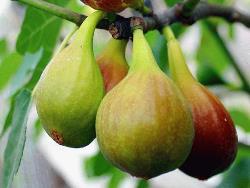 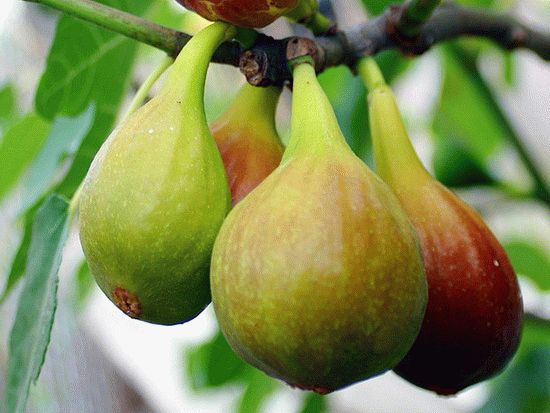 Инжир (фига, смоковница, винная ягода) – субтропическое дерево, плоды которого пригодны к употреблению в пищу. В нем содержится огромное количество витаминов, которые необходимы человеческому организму для нормального функционирования.Описание растенияФиговое дерево, или инжир, - мощное растение, которое вырастает до 10 метров в высоту. Оно имеет раскидистую листопадную крону. Дикий инжир растет как подлесок на открытых склонах. Он встречается в Армении, Узбекистане, на Южном побережье Крымского полуострова, Грузии. Почвы инжиру подходят любые, особых требований к ним нет.Корневая система фиги деревянистая, сильная, дерево укрепляется в почту очень глубоко. Листья большие, на длинных черешках, растут поочередно. Верхняя поверхность листа темная, зеленого цвета, грубая; низ – светлее и опушен мелкими ворсинками. Плоды имеют тонкую кожуру, внутри наполнены семенами. Они употребляются в пищу в свежем или сушеном виде, их консервируют.Полезные свойстваПлод фигового дерева имеет богатый витаминный состав. В них много органических кислот и дубильных веществ. Попадая в организм, они выполняют роль антиоксидантов, оказывают спазмолитическое действие.Фига действует как легкое слабительное средство, помогает нормализовать мочевыводящие функции почек и улучшает перистальтику. Богатое содержание калия в плодах способствует улучшению работы сердца: снимает напряжение с кровеносных сосудов, расширяет их. Его рекомендуют употреблять людям, склонным к гипертонии и варикозной болезни.Отвар из инжира помогает при лихорадке, работает как жаропонижающее питье. При простуде плоды запаривают в кипящем молоке, остужают и дают принимать больному. Такое природное лекарство помогает при бронхитах, гнойных и вирусных ангинах, оно снимает воспаление и оказывает обезболивающее действие.В инжире содержится до 37% сахаров, поэтому его употребление запрещено при сахарном диабете.Растение занесено в Красную книгу Краснодарского края.Кубышка желтаяКубышка желтая – красивое водное растение, обладающее целебными свойствами. Ее регулярно используют в народной медицине и для изготовления фармакологических препаратов. Это уникальное растение занесено в Красную книгу Краснодарского края.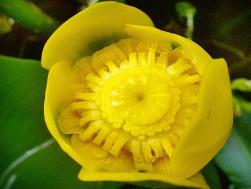 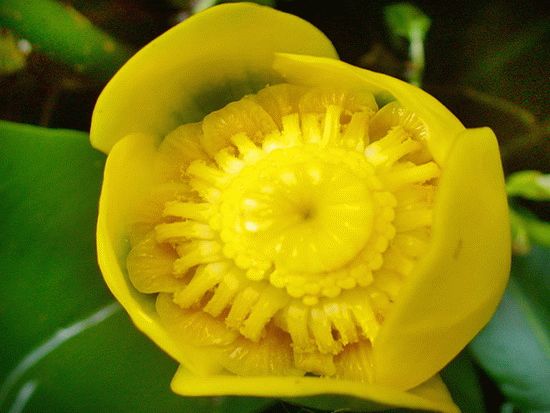 Кубышка, или кувшинка, желтая – удивительной красоты растение. Свое русское название оно получило из-за схожести созревшего плода со старинным сосудом с крышечкой, которым пользовались на Руси. Это многолетней представитель водной флоры не просто красивый цветок – он обладает массой полезных свойств.Описание растенияКубышка желтая распространена во многих регионах России, кроме областей Дальнего Востока и Крайнего Севера. Места ее произрастание – заливы, озера, пруды, речные тихие мелководья.Корневище растения очень ветвистое, от него расползаются десятки корней по дну водоема. Диаметр зависит от возраста кубышки – корень взрослого растения может достигать 10 сантиметров в толщину.Стебель кубышки желтой практически полностью скрыт под водой, на поверхности остается лишь небольшая часть с цветком. Он упругий и длинный, порой достигает 2-3 метров. Мясистые крупные листья лежат на воде. Они ярко-зеленого цвета, блестят на солнце.Цветок кубышки желтые. Его «лепестки» являются чашелистиками. Они окружают цветок и защищают его. В плохую погоду и в ночное время они закрыты.Большая часть цветка – тычинки с пыльниками. В центре расположена многозвеньевая завязь, в которой образуется плод растения. Период цветение – с мая по август.Плод напоминает кувшин, в котором спрятаны семена.Полезные свойстваВ народной медицине много рецептов изготовления лекарственных препаратов из корня кубышки желтой. В нем содержится много крахмала, дубильных веществ, алкалоиды, сахара, смолы. Целебные свойства растения заключаются в бактерицидном, желчегонном, болеутоляющем, седативном эффекте. Препараты на его основе успешно используют для лечения заболеваний мочеполовой системы, в том числе возбужденных трихомонадой, в гинекологии, при пищеварительных проблемах и кожных воспалительных процессах.Самостоятельного лечения лучше избегать, поскольку растение ядовито, и неправильное употребление может вызвать сильное отравление.Любка двулистнаяБактерицидные и целебные свойства лесного дикорастущего растения любка двулистная научно доказаны. Его широкое применение в народной медицине поставлено под угрозу из-за стремительного исчезновения ночной фиалки. 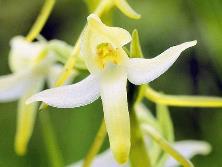 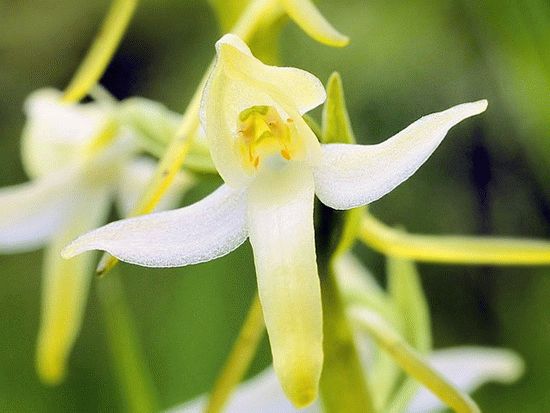 Любка двулистная, или Ночная фиалка, - растение с красивыми белыми цветами, которые источают приятный, дурманящий аромат только в ночное время суток. Этот представитель флоры относится к семейству Орхидных, и растет в отечественных лесах вдали от больших городов.Описание растенияЛюбка двулистная – обитатель влажных мест, ее можно встретить на лесных опушках, полянках и среди низкорослых кустарников в Южных регионах России. Им нужна тень и плодородная почва. Сбор ночной фиалки в природе запрещен, поскольку этот вид относится к находящимся под охраной и занесен в Красную книгу.В почве любка держится двумя корнеклубнями, которые по размеру не превосходят грецкий орех. Ежегодно весной у растения отрастает новый клубень. А старый морщится и усыхает.У основания ночная фиалка имеет два. В редких случаях, три листа. Они плотные и мясистые, ровного зеленого цвета. Вверх от них отходит один ровный ствол без листьев. Его венчает рыхлая кисть белых или зеленоватых цветов, отдаленно напоминающих орхидеи. Цветок состоит двух полукруглых листов, соединенных третьим – вытянутым и напоминающим губу. От него отходит длинный отросток с нектаром.Цветет любка двулистная в начале июля. После периода цветения на кисти образуются коробочки с мелкими семенами. Семечко не содержит питательных веществ, и способно прорасти только с грибками.Полезнее свойстваДля изготовления лекарственных средств подходят лишь корнеклубни растения. Их сушат и растирают в порошок. Затем заваривают и охлажденный отвар принимают при зубной боли, женских воспалениях, поносах, проблемах с пищеварением, при мужском половом бессилии. Полезные минеральные соли и кислоты показаны при нервных расстройствах и судорогах. Научно доказаны бактерицидные свойства отвара из корней любки двулистной. Они достаточно питательны, чтобы оказать общеукрепляющее действие на организм человека.Морозник кавказский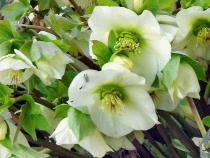 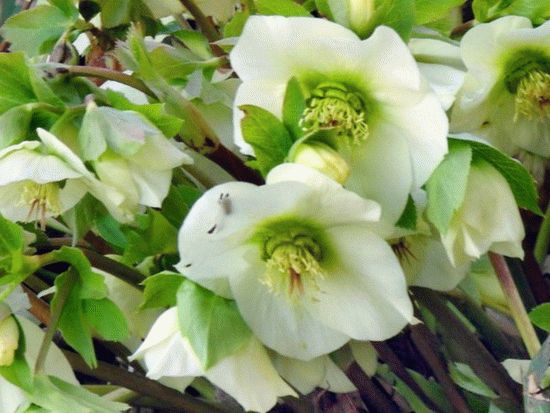 Морозник кавказский – лекарственное растение, которое занесено в реестр исчезающих растений. За повышенное содержание яда в последнее время появились противники использования отвара и настоек. Но правильная дозировка даст хорошие результаты в оздоровлении.Морозник был известен еще в древние времена. Его обширно использовали для лечения многих заболеваний. Считалось, что растение способно лечить любые недуги, заживлять раны, омолаживать и очищать организм. Тем не менее, морозник кавказский на данный момент не включен в официальный перечень лекарственных трав, способных воздействовать на человека. А значит, добавлять в препараты фармакологические компании не могут. И все же старожилы настоятельно рекомендуют использовать морозник для лечения кардиологических проблем и не только.Описание растенияМорозник кавказский относится к семейству Лютиковых и является ядовитым растением. Имеет ползучее корневище темного цвета, до четырех больших листьев, которые прикрепляются длинными черешками к стеблю. Зимой листья не погибают. А только теряют яркость окраса. За это растение и назвали «морозником», оно практически не боится морозов.Цветы могут быть светло-салатные, коричневые и даже бурые, внутри соцветия они зеленовато-пурпурные. В период цветения растение выпускает стрелу с тремя цветками на ней. Морозник занесен в Красную книгу Краснодарского края, так как повсеместно уничтожается сборщиками лекарственных трав. Используя его в своих целях, они не выполняют основные правила. Главное, при сборе не нарушать корень и повторно снимать его часть только по истечении нескольких лет. В противном случае морозник погибает.ПрименениеЭто растение широко используется в народной медицине. Отвар корневища очищает организм от шлаков, выводит токсины. За чет этого происходит снижение веса, улучшается самочувствие, проходят боли в желудке и кишечнике.Благодаря наличию гликозидов в составе, морозник активно стимулирует работу сердца и сердечных мышц.Последнее время много говорят о вреде растения на организм из-за повышенного содержания яда. Если правильно рассчитать дозировку и принимать отвар или настой согласно инструкции, лечение даст положительные результаты.Подснежник «Галантус»Подснежник «Галантус» – луковичное растение семейства Амариллисовых, которое растет ранней весной. Они предвещает наступление холодов. Кроме лесов, полей и склонов гор, подснежники замечательно растут на придомовых террториях.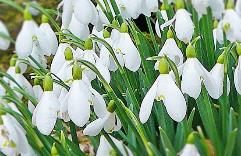 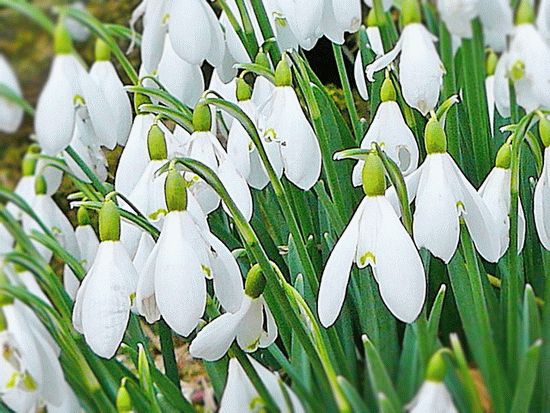 Появление первых подснежников ждут и взрослые и дети. Они как маленькие колокольчики, которые появляются в конце зимы, зазывая весну. К подснежникам относится 12 видов. Название «галантус» указывает на то, что растение буквально растет из-под снега. В зависимости от места распространения и климатических зон этот цветок может появиться с февраля по апрель.В европейской культуре считалось, что подснежник – это символ надежды на начало новой жизни. Также не стоит срывать цветок раньше начала февраля, чтобы не нарушать баланс и не звать тепло раньше времени.Описание растенияПодснежники выходцы из семейства Амариллисовых. Они растут в лесах, на полях, на склонах гор в Европе и Турции.Цветок достигает небольших размеров, всего до 15-20 см в высоту. Крайне редко встречаются виды до 50 см. Они имеет небольшие поникающие цветки и линейные листья. Тщательно присмотревшись, можно увидеть, что маленький цветок состоит из внутренних и внешних лепестков. Он всегда молочно-белого цвета с небольшими прожилками зеленого. Так как подснежник относится к луковичным, большую часть года он проводит под землей, просыпаясь в активный период роста и цветения. Отмирая. Он опять ждет свое время.ВыращиваниеПодснежники не слишком привередливы к местам обитания. Они хорошо живут в твердой почве в тени. Цветок не боится, а даже любит холод. Для выращивания подснежника на садовых участках необходимо предоставить большое количество влаги в период закладки бутонов. Холодная, влажная погода – залог продолжительного цветения галантуса. Обрезать листья после опадания цветков не нужно. Они служат естественным удобрением для луковицы и корней.Пересадка производится в крайних случаях, во время которой захватывается ком земли вокруг растения. Магазинные луковицы редко цветут на следующий год. Как правило, им необходим период адаптации к земле.Растение занесено в Красную книгу Краснодарского края.Подснежник кавказский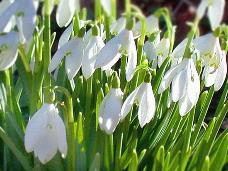 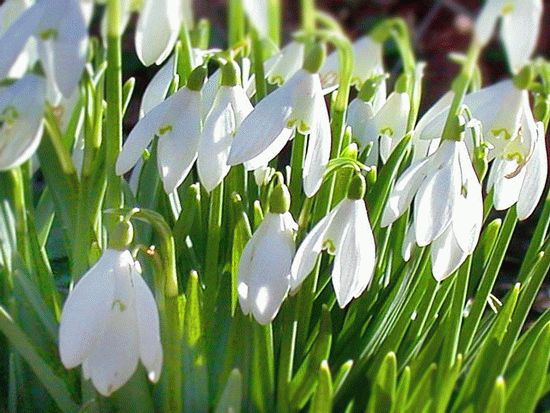 Кавказский подснежник – вид луковичного растения, которое занесено в Красную книгу и тщательно охраняется государством. Появление первых подснежников из-под снега говорит о скором приближении весны.Подснежник кавказский – редкий вид растения, который обитает преимущественно на территории России. Название свое он получил за то, что вырастает ранней весной буквально из-под снега. Располагается подснежник группами, где, разрастаясь, образуют поляны. Ему комфортно в лесистой местности в рыхлой перегнойной почве. Нуждается в холоде для образования почки. Подснежник занесен в Красную книгу, так как общая численность не превышает более 200 тысяч особей.Особенно страдает растение из-за неправильного сбора в коммерческих целях.Описание растенияПодснежник – многолетнее растение, семейства луковичных. Срок вегетации напрямую зависит от широты и климата его обитания. Первые цветы могут появиться как в феврале, так и в апреле. Луковичка подснежника размером не более 3 см, состоит из прошлогоднего сегмента и новой луковички. И з нее впоследствии вырастет новое растение. Из луковицы выходят широкие листья, их, как правило, два или три. Одновременно появляются бутоны, которые после смены холода на тепло выпускают небольшое соцветие. Окрас цветков кавказского вида подснежников может быть как белым, так и с ярко-зелеными пятнами. Цветонос цилиндрической формы, немного сплюснутый по краям. Голова цветка всегда смотрит вниз.Размножение происходит семенами и вегетативным способом. Семена, выпавшие из коробочки, разносят муравьи.Опыление происходит усилиями летающих насекомых.Меры, принятые для увеличения численности растения:Полный запрет на сбор и распространение подснежников.Тщательный контроль ежегодной популяции растения.Пропаганда выращивания подснежника на отдельных специализированных фермах для дальнейшей реализации.Охрана территорий обитания растения.При соблюдении правил выращивания подснежников можно засадить ими участок придомовой территории. Главное, не беспокоить луковицу, которая нуждается во влаге в период активного роста, а также периодически подкармливать удобрениями.Сабельник болотныйСабельник болотный – лекарственное растение, которое активно используется в народной медицине. Он эффективен при заболеваниях опорно-двигательного аппарата, женских болезнях, болезнях сердца. Обладает противовоспалительным, кровоостанавливающим, ранозаживляющим действием.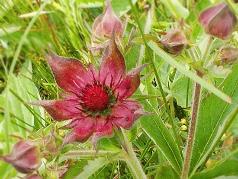 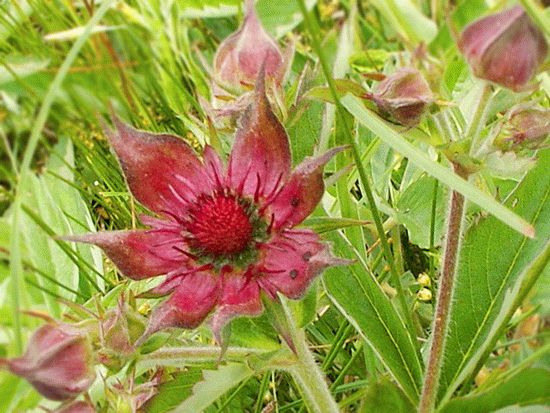 В народе сабельник называют русским женьшенем за его способность излечивать различные заболевания. Полезные свойства этого растения были известны много лет назад. Название оно получило за то, что умеет срезать все болезни, как сабля, отсюда и название – сабельник.В народе у растения есть большое количество имен. В каждой части России у него есть свое название: огнецвет, пятипалочник, рябинник, растопырка и другие.Сабельник не прихотливое растение. Обитает в местах неподалеку от поселений человека, поэтому дефицита сбора нет. Особенно хорошо прорастает во влажной почве.Описание растенияСабельник принадлежит к семейству Разноцветных. Высота варьируется от 20 и до 100 см. Стебель растения твердый, одеревеневший с острыми зубчатыми листьями темно-зеленого цвета.Цветение сабельника начинается в августе. Он выпускает красивые цветы, по форме напоминающие звезды с большим количеством тычинок и усиков.Имеет упругую корневую систему, которая разрастаясь под землей, способна выдержать вес среднего человека.Применение растенияКорневище растения активно используется в народной медицине для лечения воспалительных процессов в организме, устраняет боли в суставах и мышцах, снимает отечность.Из корня готовят отвары, настойки, его добавляют в состав лекарственных мазей. Накладывают средство с сабельников на большое место, накрыв полиэтиленом и перевязав шерстяной тканью. У растения есть противопростудные, кровоостанавливающие, ранозаживляющие свойства. Эффективен при лечении заболеваний желудка, женских болезней, при сердечных проблемах. Несмотря на то, что полностью его состав еще не изучен, он успешно справляется с различными недугами.Чай из сабельника активизирует иммунную систему, вызывает прилив сил и энергии.Цикламен кавказскийЦикламен кавказский – красивое растение, которое активно используется в народной медицине. Оно занесено в Красную книгу Краснодарского края и тщательно охраняется госструктурами. При соблюдении дозировки может оказывать положительное действие на пищеварительную систему, восстанавливать силы после простудных заболеваний.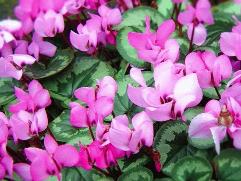 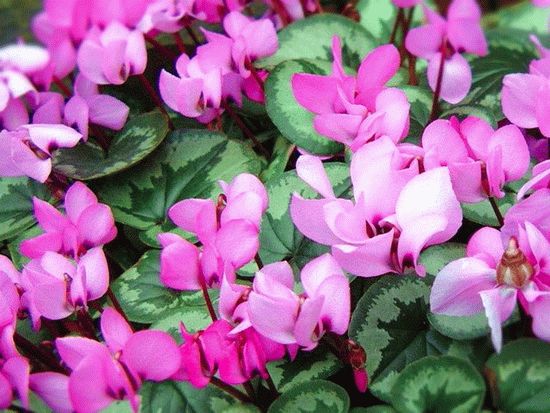 Цикламен кавказский – красивое растение, которое обитает не только в дикой природе. Его давно полюбили люди и с успехом выращивают на подоконниках. Цикламен может послужить хорошим подарком на праздник. Он относится к семейству Мирсиновых. Растение получило свое необычное название за форму корневищ, которые имеют форму круга. В переводе с греческого слово «kyklos» означает «круг». Цикламену комфортно как в густых лесах, так и возле гор. Всего существует до 50 разновидностей этого растения. Из них около 10 обитают на территории Кавказа.Описание растенияЦикламен небольшого размера, достигает не более 20см в высоту. Большие корни видны из-под земли. Приобретая новое растение, обратите внимание на внешний вид корневой системы. Листья объемные, держаться за ствол черешками. Как правило, они имеют яйцевидную форму и могут быть мраморного цвета.Цикламен выпускает цветки на длинных тонких цветоносах. Первое цветение начинается уже в начале апреля. Венчик смотрит вниз. Цветы встречаются от белого до темно-розового оттенка. Лепестки вывернуты наружу. По окончанию цветения коробочка с созревшими плодами опускается на землю, где вырастает новый цветок. Поэтому цикламены растут группами.Вся наземная часть отмирает к концу лета вместе с цветками, но осенью вырастают новые листья, которые растут всю зиму.Полезные свойстваНесмотря на то, что цикламен занесен в Красную книгу Краснодарского края, его активно используют в народной медицине. Настои помогают при простудных заболеваниях, болезнях пищеварительной системы. Лечится цикламеном самостоятельно категорически запрещено. Это связано с высокой концентрацией яда в составе. Правильную дозировку поможет рассчитать врач. Переизбыток некоторых веществ может привести к головокружению, тошноте, рвоте, судорогам.Центральная городская библиотека353290 г.Горячий Ключ,ул.Ленина,203/1e-mail:biblioteka.gorkluch@gmail.comwww.librarygk.ruЧасы работы10.00-18.00Без перерываВыходной – понедельникПоследний день месяца - санитарный